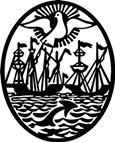 GOBIERNO DE  DE BUENOS AIRESMINISTERIO DE CULTURASubsecretaria de Políticas Culturales y Nuevas AudienciasDIRECCIÓN GENERAL DE ENSEÑANZA ARTÍSTICA“2021 - Año del Bicentenario de la Universidad de Buenos Aires”                                          FICHA DE INSCRIPCIÓN CONCURSO DE CARGO DE ASCENSOCARGO DE REGENCIAConservatorio Superior de Música Astor Piazzolla                              Resol 2021-452-GCABA-MCGCA la presente Ficha de Inscripción deberán adjuntarse el proyecto de desarrollo de gestión que se llevará a cabo en caso de obtener el cargo concursado y la documentación respaldatoria del CV (en archivo paginado).Las solicitudes de inscripción deben enviarse a mesadgeart@buenosaires.gob.ar en formato pdf.1. CARGO PARA EL QUE SE INSCRIBE:REGENTE 2. DATOS PERSONALES:2. a. TÍTULOS y OTROS TÍTULOS   a.1. TITULO DOCENTE.   a.2. OTROS TÍTULOS2. b. ANTECEDENTES DOCENTES Y DE GESTIÓNAntecedentes docentes e índole de las tareas desarrolladas. Deberá indicarse la institución, el período de ejercicio y la naturaleza de su designación.    b.1. DOCENTES EN EL NIVEL UNIVERSITARIO   b.2 DOCENTES NIVEL TERCIARIO  (CSMCAP / CSMMF)    b.3   DOCENTES EN NIVEL TERCIARIO EN OTRAS INSTITUCIONES    b.4 DOCENTES EN OTROS NIVELES DE EDUCACIÓN:   b.5. CARGOS DE GESTIÓN EN INSTITUCIONES EDUCATIVAS, CULTURALES U OTRAS: 2.c. ANTECEDENTES ARTÍSTICOS Y PROFESIONALES    c.1. CURSOS    c.1.1. Cursos dictados   c.1.2. Cursos recibidos. (Con Evaluación)     c.1.3. Cursos recibidos. (Sin Evaluación)  C.2. PREMIOS  C.3. BECAS  C.4. Publicaciones, Ediciones musicales      C.5. CONFERENCIAS    C.6. CONCURSOS DOCENTES DE ACCESO A CARGOS O ASIGNATURAS, para concursos  ganados con permanencia en el cargo u horas ganadas de un año por lo menos  C.7.  Trabajos de  investigación C.8. Actividad Artística. Rol desempeñado: Director, Asistente, OtrosC.9.  GRABACIONES      C.10. CLASES MAGISTRALES     C.11 JORNADASC.12. TALLERES.CURSADOS-DICTADOS C.13. OTROS ANTECEDENTES QUE VALORICEN LA CARRERA  C.14. TODO OTRO ELEMENTO DE JUICIO QUE SE CONSIDERE VALIOSO:D.  PLAN DE GESTIÓN Y PROYECTO INSTITUCIONAL. (Adjuntado en archivo pdf).PRESENTACION DEL PROYECTO DE DESARROLLO DE LA GESTION QUE LLEVARÁ A CABO EN CASO DE OBTENER EL CARGO CONCURSADO. Declaro bajo juramento que los datos consignados son reales y verificables.Ciudad Autónoma de Buenos Aires,…. de …………………. de 2021.-……………………………………….                                                                                           Firma y Aclaración de quien se postula.Apellido y Nombres:Apellido y Nombres:Apellido y Nombres:Lugar y Fecha de Nacimiento:Lugar y Fecha de Nacimiento:Lugar y Fecha de Nacimiento:DNI/LE/LC:DNI/LE/LC:DNI/LE/LC:Estado civil:Estado civil:Estado civil:Domicilio real:Domicilio real:Domicilio real:Localidad:Localidad:Código Postal:Domicilio Constituido:Domicilio Constituido:Domicilio Constituido:Localidad: Ciudad Autónoma de Buenos AiresLocalidad: Ciudad Autónoma de Buenos AiresCódigo Postal:Teléfonos fijos:Celular:Celular:Correo Electrónico:Correo Electrónico:Correo Electrónico:TÍTULOInstitución OtorganteFecha de EgresoTÍTULOInstitución OtorganteFecha de EgresoTÍTULOInstitución OtorganteFecha de EgresoTÍTULOInstitución OtorganteFecha de EgresoTÍTULOInstitución OtorganteFecha de EgresoCargo:Cargo:Institución:Período: (Años y Meses)Período: (Años y Meses)Cargo:Cargo:Institución:Institución:Período: (Años y Meses)Período: (Años y Meses)Cargo:Cargo:Institución:Institución:Período: (Años y Meses)Período: (Años y Meses)CargoInstituciónPeríodo (Años y Meses)CargoInstituciónPeríodo (Años y Meses)CargoInstituciónPeríodo (Años y Meses)CargoInstituciónPeríodo (Años y Meses)CargoInstituciónPeríodo (Años y Meses)CargoInstituciónPeríodo (Años y Meses)NivelCargoInstituciónPeríodo (Años y Meses)NivelCargoInstituciónPeríodo (Años y Meses)NivelCargoInstituciónPeríodo (Años y Meses)InstituciónCargoTipo de ActividadDuraciónFechaInstituciónNombre del CursoFecha120 hs. o más60 a 119 hs. o másMenores a 60 hs.InstituciónNombre del cursoDuraciónFecha120 hs. o más60 a 119 hsMenores a 60 horasInstituciónNombre del cursoDuraciónFechaTítuloOrganismo de publicaciónFechaEditorialGrupal/ individualNombre/TítuloInstitución FechaHoras Cátedra NivelNombre/TítuloInstitución OrganizadoraFechaHoras CátedraRol desempeñadoNombre/TítuloInstitución OrganizadoraFechaPaís, ciudadRol desempeñadoNombre/TítuloInstitución OrganizadoraFechaPaís, ciudadNombre/TítuloInstitución OrganizadoraFechaPaís, ciudadRol desempeñadoInstituciónNombre del TallerCursado/ DictadoCon/Sin EvaluaciónFecha